Student Survey Results for Commercial Dance Programs and Award PatternsFall 2017 at Moorpark CollegeTotal Responses 75Data Points of Interest:Only 9 Dance Majors in the response pool. 43% (27 responses) want to audition into the film and TV industry40% (25 responses) want to choreograph for children (camps, performances, showcases, church events, etc.)36% (23 responses) want to perform on a cruise ship or at a theme park.16% (10 responses) want to transfer as a dance major to a four year institutionConclusions:Nearly half of our student population is interested in securing gainful employment in a professional dance career. It should be noted that none of these jobs require a four-year dance degree. All of them are by merit of the performer. Approximately 36% of our dance students are interested in finding dance related jobs but are not interested in earning an Associates degree in dance that focuses on transferring into a four year institution. These 36% of students are the students we hope to capture with the introduction of a CTE path for training.  Therefore, we conclude that dancers hoping to enter or return to the professional dance world will benefit from a program here at Moorpark College. 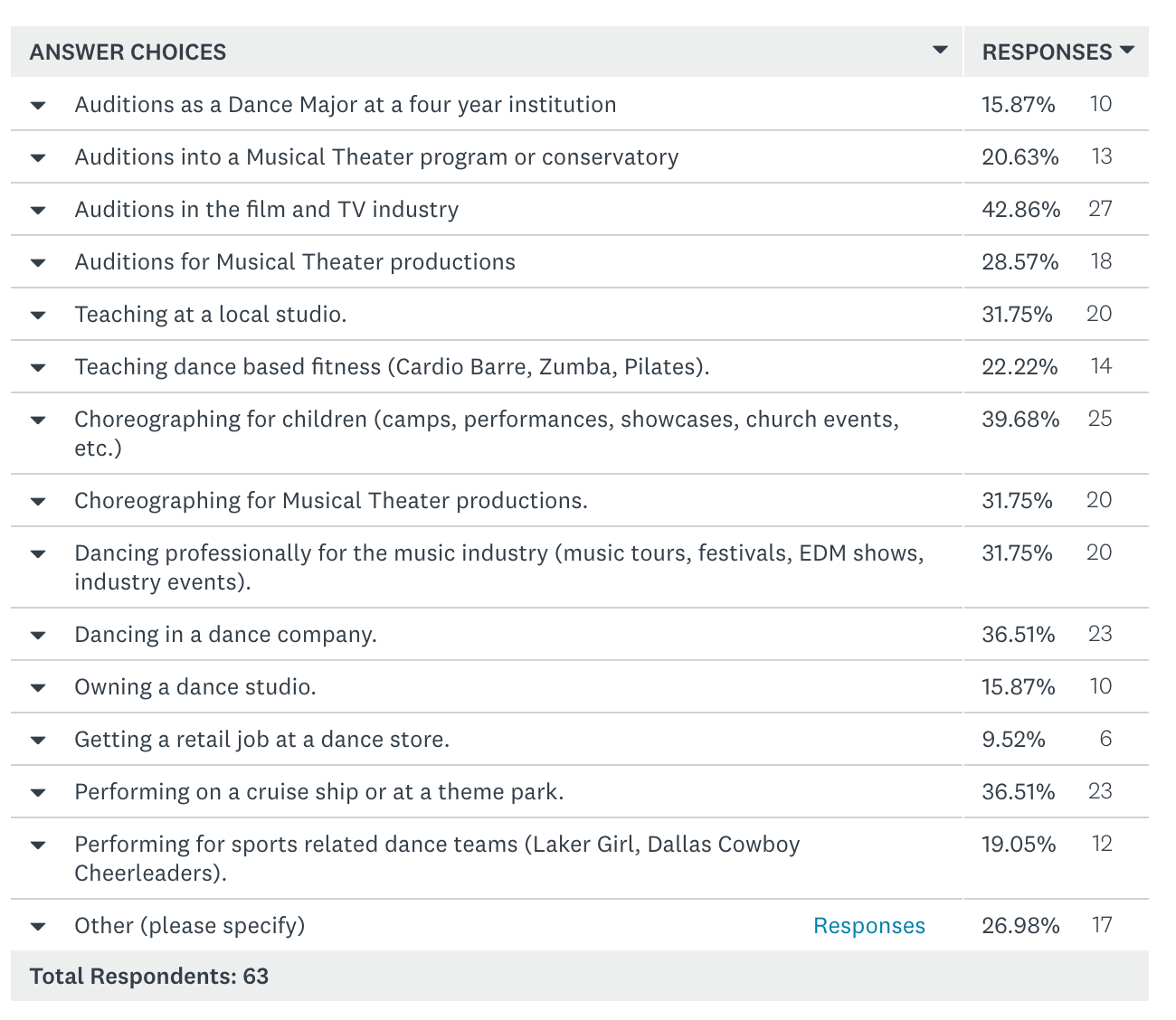 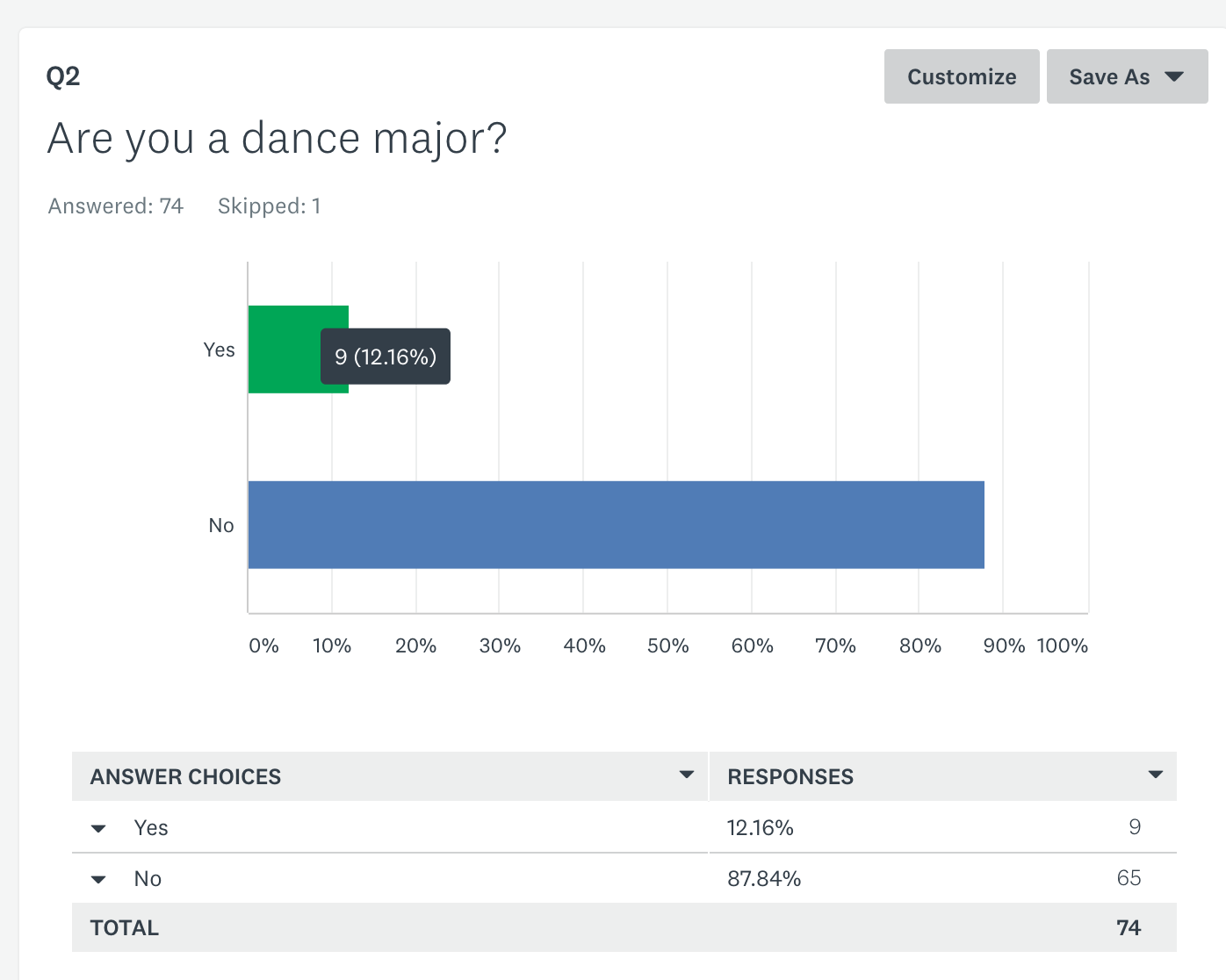 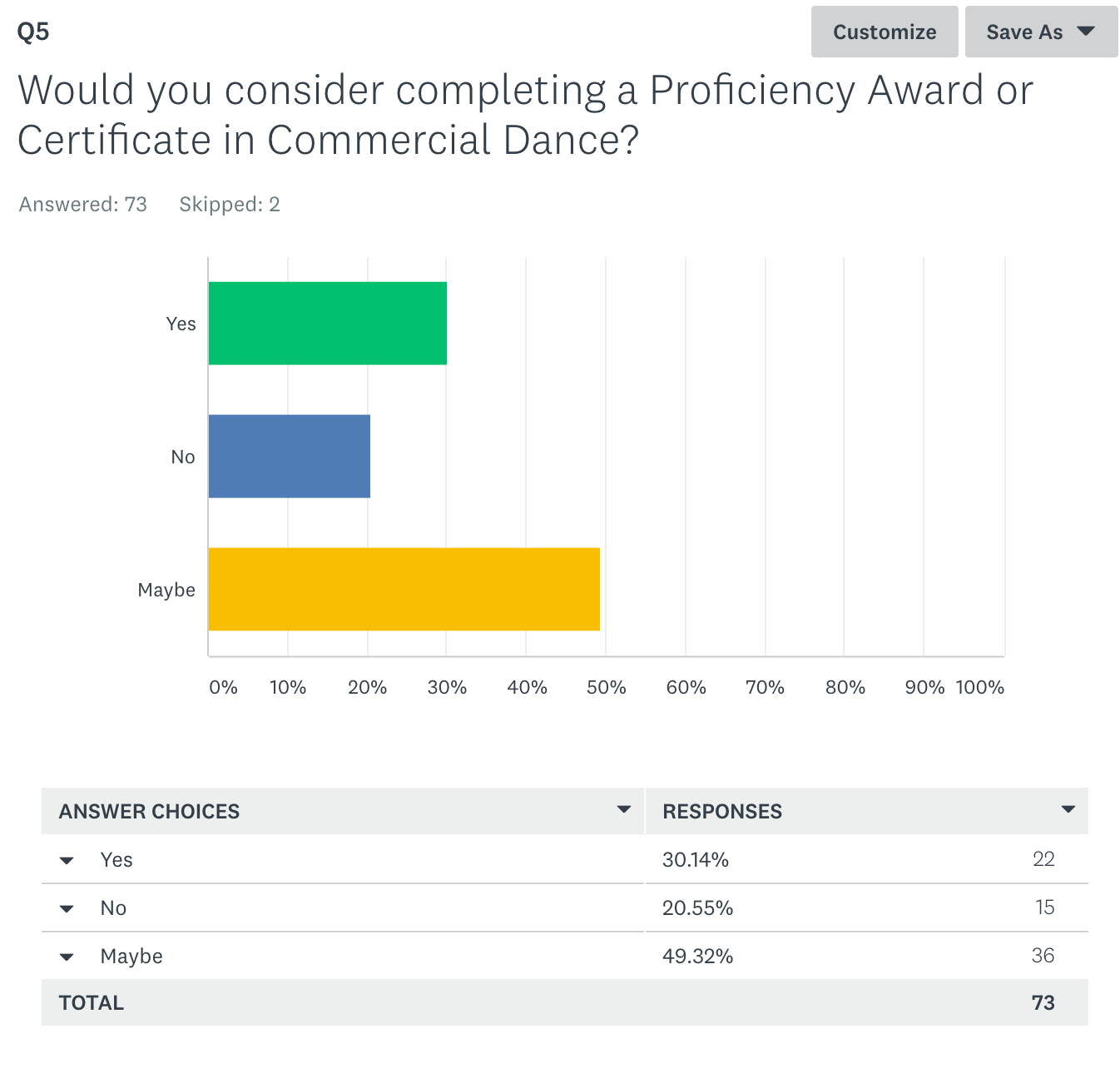 